СОДЕРЖАНИЕ1.ПОЯСНИТЕЛЬНАЯ ЗАПИСКАРабочая программа курса внеурочной деятельности «Удивительный мир слов» разработана в соответствии с требованиями Федерального государственного образовательного стандарта начального общего образования (ФГОС НОО утвержден приказом Минобрнауки России от 6 октября 2009г. №373); с требованиями к результатам освоения основной образовательной программы (личностными, метапредметными); с санитарно-эпидемиологическими требованиями к условиям и организации обучения в общеобразовательных учреждениях (далее – СанПиН 2.4.2.2821-10) .Рабочая программа курса внеурочной деятельности «Удивительный мир слов» разработана на основе авторской программы Л.В. Петленко, В.Ю.Романова  «Удивительный мир слов» общеинтеллектуальной направленности  рассчитана на 4 учебных года, ориентирована на обучающихся 1 класса с использованием следующих нормативно-правовых документов:Закон Российской Федерации «Об образовании в Российской Федерации» №273-ФЗ, утвержденного 29.12.2012г.Федеральный закон от 01.12.2007 № 309-ФЗ «О внесении изменений в отдельные законодательные акты Российской Федерации в части изменения понятия и структуры государственного образовательного стандарта»;Приказ Министерства образования и науки Российской Федерации от 06.10.2009 №373(с изменениями и дополнениями от: 26 ноября 2010 г., 22 сентября 2011 г., 18 декабря 2012 г., 29 декабря 2014 г., 18 мая 2015 г.) «Об утверждении и введении в действие федерального государственного образовательного стандарта начального общего образования». Учебный план МБОУ «СШ №40» города Нижневартовска на 2015-2016 уч. год.Годовой календарный учебный график на 2015-2016 уч. год. МБОУ «СШ №40» города Нижневартовска. Рабочая программа курса внеурочной деятельности Удивительный мир слов» разработана на основе авторской программы Л.В. Петленко, В.Ю.Романова  «Удивительный мир слов» // (Сборник  программ по внеурочной деятельности: 1- 4 классы /под ред. Н.Ф.Виноградовой. – М.: Вентана Граф, 2013г.Данная программа включает в себя пояснительную записку, общую характеристику курса внеурочной деятельности, описание места курса в учебном плане, описание ценностных ориентиров содержания курса, личностные и метапредметные результаты освоения курса, содержание курса внеурочной деятельности, тематическое планирование и описание материально-технического обеспечения курса внеурочной деятельности. Рабочая программа курса «Удивительный мир слов»  - орфоэпическое, лексическое, грамматическое многообразие мира слов, основные методы и пути его познания, а также развитие языковой интуиции и художественно-образного мышления. Данный курс внеурочной деятельности создаёт условия для формирования ценностного отношения обучающихся к языку, для воспитания ответственности за соблюдение норм языка как важного компонента языковой культуры.Цели и задачи курсаИзучение курса внеурочной деятельности  «Удивительный мир слов» направлено на достижение следующих целей: осознание языка как явления национальной культуры и основного средства человеческого общения; формирование позитивного отношения к правильной речи как показателю общей культуры человека.Знакомство с нормами русского языка с целью выбора необходимых языковых средств для решения коммуникативных задач;овладение учебными действиями с единицами языка, умение практического использования знаний.В курсе особое внимание уделено работе над языковыми нормами и формированию у школьников правильной выразительной речи.Рабочая программа по курсу  внеурочной деятельности «Удивительный мир слов» разработана с учетом обучающихся   1  «В» класса. При реализации курса «Удивительный мир слов» используются следующие формы организации внеурочной деятельности: индивидуальная;индивидуально-групповая;групповая;коллективная;ролевые и дидактические игры;проект, экскурсия. 2.ОБЩАЯ ХАРАКТЕРИСТИКА КУРСА ВНЕУРОЧНОЙ ДЕЯТЕЛЬНОСТИКурс «Удивительный мир слов» - является внеурочным видом деятельности для младших школьников. Способствует развитию  способности к анализу языковых фактов с учётом единства формы, содержания и функции рассматриваемого явления, что поможет обучающимся глубже проникнуть в область мысли, выраженной с помощью языка, научит выбирать адекватные языковые средства для успешного решения коммуникативных задач.         Рабочая программа «Удивительный мир слов» строится на основе деятелъностного подхода. Каждый раздел программы предусматривает использование игровой и практической деятельности.                       Деятельностный подход к разработке содержания курса позволит решать в ходе его изучения ряд взаимосвязанных задач:обеспечивать восприятие и усвоение знаний; создавать условия для высказывания младшими школьниками суждений художественного, эстетического, духовно-нравственного характера;уделять внимание ситуациям, где ребёнок должен учиться различать универсальные (всеобщие) ценности;использовать возможности для становления навыков следования научным, духовно-нравственным и эстетическим принципам и нормам общения и деятельности.Тем самым создаются условия для формирования научных знаний о языке, осознания значения и необходимости бережного его использования.Подобное содержание курса не только позволяет решать задачи, связанные с обучением и развитием младших школьников, но и несёт в себе большой воспитательный потенциал. Воспитывающая функция заключается в формировании у младших школьников потребности в познании и изучении русского языка, его исторических корней, многообразия, обоснованных норм и правил, выражении личного интереса и отношения к фактам языка и понимании значения языка как явления национальной культуры.Система оценки усвоения  курса внеурочной деятельности «В мире книг. Живые страницы» включает следующие критерии: участие в школьных, творческих и интеллектуальных мероприятиях;участие в городских, региональных, российских  творческих и интеллектуальных мероприятиях;итоговый коллективный или индивидуальный творческий проект (сочинение, презентация, литературное, художественное или декоративно-прикладное произведение, представленное через выставки, открытый урок и т.д.) Результаты индивидуальных достижений обучающихся могут фиксироваться учителем в портфолио ученика.3. ОПИСАНИЕ МЕСТА КУРСА ВНЕУРОЧНОЙ ДЕЯТЕЛЬНОСТИ В УЧЕБНОМ ПЛАНЕВ соответствии с планом внеурочной деятельности 1-4 классов, реализующих образовательную программу начального общего образования на  курс  внеурочной деятельности ««Удивительный мир слов» предусмотрено в 1 классе 33 часа в год (33 учебных недели по 1 часу в неделю). Всего на изучение курса «Удивительный мир слов» с 1 по 4 класс отводится 135 часов.4.ОПИСАНИЕ ЦЕННОСТНЫХ ОРИЕНТИРОВ СОДЕРЖАНИЯ КУРСА ВНЕУРОЧНОЙ ДЕЯТЕЛЬНОСТИЦенностные ориентиры начального общего образования конкретизируют личностный, социальный и государственный заказ системе образования, выраженный в Требованиях к результатам освоения основной образовательной программы, и отражают следующие целевые установки системы начального общего образования:формирование основ гражданской идентичности личности на основе:чувства сопричастности и гордости за свою Родину, народ и историю, осознания ответственности человека за благосостояние общества; восприятия мира как единого и целостного при разнообразии культур, национальностей, религий; уважения истории и культуры каждого народа;формирование психологических условий развития общения, сотрудничества на основе:доброжелательности, доверия и внимания к людям, готовности к сотрудничеству и дружбе, оказанию помощи тем, кто в ней нуждается; уважения к окружающим — умения слушать и слышать партнера, признавать право каждого на собственное мнение и принимать решения с учетом позиций всех участников;развитие ценностно­смысловой сферы личности на основе общечеловеческих принципов нравственности и гуманизма: принятия и уважения ценностей семьи и образовательной организации, коллектива и общества и стремления следовать им; формирования эстетических чувств и чувства прекрасного через знакомство с национальной, отечественной и мировой художественной культурой;развитие умения учиться как первого шага к самообразованию и самовоспитанию, а именно:развитие широких познавательных интересов, инициативы и любознательности, мотивов познания и творчества; формирование умения учиться и способности к организации своей деятельности (планированию, контролю, оценке);развитие самостоятельности, инициативы и ответственности личности как условия ее самоактуализации: формирование самоуважения и эмоционально-положительного отношения к себе, готовности открыто выражать и отстаивать свою позицию, критичности к своим поступкам и умения адекватно их оценивать; развитие готовности к самостоятельным поступкам и действиям, ответственности за их результаты;  Одним из результатов обучения   является осмысление и интериоризация (присвоение) обучающимся системы ценностей.Ценность добра – осознание себя как части мира, в котором люди соединены бесчисленными связями, в том числе с помощью языка; осознание постулатов нравственной жизни (будь милосерден, поступай так, как ты хотел бы, чтобы поступали с тобой).Ценность общения – понимание важности общения как значимой составляющей жизни общества, как одного из основополагающих элементов культуры.Ценность природы основывается на общечеловеческой ценности жизни, на осознании себя частью природного мира. Любовь к природе – это и бережное отношение к ней как среде обитания человека, и переживание чувства её красоты, гармонии, совершенства. Воспитание любви и бережного отношения к природе через тексты художественных и научно-популярных произведений литературы.Ценность красоты и гармонии – осознание красоты и гармоничности русского языка, его выразительных возможностей.Ценность истины – осознание ценности научного познания как части культуры человечества, проникновения в суть явлений, понимания закономерностей, лежащих в основе социальных явлений; приоритетности знания, установления истины, самого познания как ценности.Ценность семьи. Понимание важности семьи в жизни человека; осознание своих корней; формирование эмоционально-позитивного отношения к семье, близким, взаимной ответственности, уважение к старшим, их нравственным идеалам.Ценность труда и творчества – осознание роли труда в жизни человека, развитие организованности, целеустремлённости, ответственности, самостоятельности, ценностного отношения к труду в целом и к литературному труду, творчеству.Ценность гражданственности и патриотизма – осознание себя как члена общества, народа, представителя страны, государства; чувство ответственности за настоящее и будущее своего языка; интерес к своей стране: её истории, языку, культуре, её жизни и её народу.Ценность человечества – осознание себя не только гражданином России, но и частью мирового сообщества, для существования и прогресса которого необходимы мир, сотрудничество, толерантность, уважение к многообразию иных культур и языков.5. ЛИЧНОСТНЫЕ И МЕТАПРЕДМЕТНЫЕ РЕЗУЛЬТАТЫ ОСВОЕНИЯ  КУРСА ВНЕУРОЧНОЙ ДЕЯТЕЛЬНОСТИ  В результате освоении программы курса «Удивительный мир слов»  формируются следующие: Личностные результаты: эмоциональность; умение осознавать и определять (называть) свои эмоции; эмпатия – умение осознавать и определять эмоции других людей, сочувствовать другим людям, сопереживать; чувство прекрасного – умение чувствовать красоту и выразительность речи, стремиться к совершенствованию собственной речи; любовь и уважение к Отечеству, его языку, культуре; интерес к чтению, к ведению диалога с автором текста; потребность в чтении; интерес к письму, к созданию собственных текстов, к письменной форме общения; интерес к изучению языка; осознание ответственности за произнесённое и написанное слово. Метапредметные результаты:Регулятивные УУД: самостоятельно формулировать тему и цели урока; составлять план решения учебной проблемы совместно с учителем; работать по плану, сверяя свои действия с целью, корректировать свою деятельность; в диалоге с учителем вырабатывать критерии оценки и определять степень успешности своей работы и работы других в соответствии с этими критериями. Познавательные УУД: перерабатывать и преобразовывать информацию из одной формы в другую (составлять план, таблицу, схему); пользоваться словарями, справочниками; осуществлять анализ и синтез; устанавливать причинно-следственные связи; строить рассуждения. Коммуникативные УУД: адекватно использовать речевые средства для решения различных коммуникативных задач; владеть монологической и диалогической формами речи; высказывать и обосновывать свою точку зрения; слушать и слышать других, пытаться принимать иную точку зрения, быть готовым корректировать свою точку зрения; договариваться и приходить к общему решению в совместной деятельности; задавать вопросы. 6. СОДЕРЖАНИЕ КУРСА ВНЕУЧЕБНОЙ ДЕЯТЕЛЬНОСТИ  	Содержание курса «Удивительный мир слов»  представлено через планирование с определением основных разделов программы. Учебный план7. ТЕМАТИЧЕСКОЕ ПЛАНИРОВАНИЕ С  ОПРЕДЕЛЕНИЕМ ОСНОВНЫХ ВИДОВ УЧЕБНОЙ ДЕЯТЕЛЬНОСТИ ОБУЧАЮЩИХСЯ   В данном разделе представлено тематическое планирование для обучающихся 1-х классов в соответствии с требованиями ФГОС начального образования. Тематическое планирование отражает содержание курса, количество часов, отводимое на каждую тему. ТЕМАТИЧЕСКОЕ ПЛАНИРОВАНИЕ 8. ОПИСАНИЕ УЧЕБНО-МЕТОДИЧЕСКОГО  И МАТЕРИАЛЬНО-ТЕХНИЧЕСКОГО ОБЕСПЕЧЕНИЯ ОБРАЗОВАТЕЛЬНОЙ ДЕЯТЕЛЬНОСТИ КУРСА ВНЕУРОЧНОЙ ДЕЯТЕЛЬНОСТИМатериально- техническое обеспечениеМультимедийное оборудование, компьютер, проектор, сканер, принтер, документ-камера.Интернет.Цифровые образовательные ресурсы:Литература для учителяФедеральный государственный образовательный стандарт начального общего образования /М –во образования и науки Рос. Федерации. – М. : Просвещение, 2011. -48 с.Сборник программ по внеурочной деятельности. Начальная школа, часть 1  - М. Просвещение, 2011. – 230 с.Планируемые результаты начального общего образования. – М. Просвещение, 2011. -119 с.Литература для ученикаОрфографический словарь: для учащихся  1-4 классов. С необходимыми пояснениями /Сост. Н.Г.Кушакова – Волгоград: Учитель,2003.Школьный толковый словарь русского языка: Пособие для учащихся /М.С.Лапатухина; Под ред.Ф.П.Филина. – М.:Просвещение,1981.Пословицы, поговорки и крылатые выражения:Ушакова О.Д.Словарик школьника. – СПб.:Издательский Дом «Лира»,2007.Русский язык. 1-4 классы: работа со словарными словами. Занимательные материалы. Вып.2/авт. – сост.Т.М. Анохина. – Волгоград: Учитель,2007.Пословицы, поговорки и крылатые выражения:Ушакова О.Д.Словарик школьника. – СПб.:Издательский Дом «Лира»,2007.Русский язык. 1-4 классы: работа со словарными словами. Занимательные материалы.Вып.2/авт. – сост.Т.М. Анохина. – Волгоград: Учитель,2007.Развивающие задания: тесты, игры, упражнения: 3 класс/ Е. В. Языканова. – М.: Экзамен, 2012 .Ушаков Д. Н. Большой толковый словарь современного русского языка. - М.: Альта-Принт, 2007.Иллюстрированный толковый словарь русского языка/ В. И. Даль. – М.: Эксмо, 2007.Крючкова Л. С., Мощинская Н. В. Пишем без ошибок: комплект рабочих тетрадей для 3-4 классов. – М.: Вентана-Граф.1.Пояснительная записка ……………………………………………………….........32.Общая характеристика курса внеурочной деятельности ………………………...43.Описание места  курса внеурочной деятельности в учебном плане………..........54.Описание ценностных ориентиров содержания курса внеурочной деятельности …………………………………………………....65.Личностные и метапредметные результаты освоения  курса внеурочной деятельности  ……………………………………………………………………..…86.Содержание  курса внеурочной деятельности  ……………………………………97.Тематическое планирование с определением основных видов учебной деятельности обучающихся   ……………………………………………………….98.Описание учебно-методического  и материально-технического обеспечения образовательной деятельности курса внеурочной деятельности ………………13№ п/пРазделы программыКоличество часов1.Мир полон звуков62.Азбука, прошедшая сквозь века53.Всему название дано54.Как делаются слова75.Секреты правильной речи10ИтогоИтого33 1 класс 1 класс 1 класс 1 класс 1 класс 1 класс 1 класс 1 класс 1 класс 1 класс 1 класс№ занятия№ занятияДатаДатаДатаДатаТема занятияКоличествочасовКоличествочасовКоличествочасовХарактеристика деятельностиобучающегося№ занятия№ занятияпланпланфактфактТема занятияКоличествочасовКоличествочасовКоличествочасовХарактеристика деятельностиобучающегосяМир полон звуковМир полон звуковМир полон звуковМир полон звуковМир полон звуковМир полон звуковМир полон звуковМир полон звуковМир полон звуковМир полон звуковМир полон звуков101.09.1501.09.15Звуки вокруг насЗвуки вокруг насЗвуки вокруг нас1чтение слов и отрывков текстовчтение слов и отрывков текстов208.09.1508.09.15Фабрика речи. Проект «Как я говорил, когда был маленьким»;Фабрика речи. Проект «Как я говорил, когда был маленьким»;Фабрика речи. Проект «Как я говорил, когда был маленьким»;1проект «Как я говорил, когда был маленьким»;проект «Как я говорил, когда был маленьким»;315.09.1515.09.15Бессмыслица + бессмыслица = смысл. Анаграммы, шарады, кроссвордыБессмыслица + бессмыслица = смысл. Анаграммы, шарады, кроссвордыБессмыслица + бессмыслица = смысл. Анаграммы, шарады, кроссворды1разгадывание анаграмм, шарад, кроссвордов;разгадывание анаграмм, шарад, кроссвордов;422.09.1522.09.15Полоса препятствий. Игры: «Диктор» (произнесение скороговорок), «Наборщик», «Превращение слов», «Волшебный квадрат»Полоса препятствий. Игры: «Диктор» (произнесение скороговорок), «Наборщик», «Превращение слов», «Волшебный квадрат»Полоса препятствий. Игры: «Диктор» (произнесение скороговорок), «Наборщик», «Превращение слов», «Волшебный квадрат»1игры: «Диктор» (произнесение скороговорок), «Наборщик», «Превращение слов», «Волшебный квадрат», «Слоговой аукцион»;игры: «Диктор» (произнесение скороговорок), «Наборщик», «Превращение слов», «Волшебный квадрат», «Слоговой аукцион»;529.09.1529.09.15Рисуем звуками. Мини-исследование «Сколько может быть в слове согласных букв подряд?»Рисуем звуками. Мини-исследование «Сколько может быть в слове согласных букв подряд?»Рисуем звуками. Мини-исследование «Сколько может быть в слове согласных букв подряд?»1мини-исследование «Сколько может быть в слове согласных букв подряд?»мини-исследование «Сколько может быть в слове согласных букв подряд?»606.10.1506.10.15Трудности словесного ударенияТрудности словесного ударенияТрудности словесного ударения1чтение слов и отрывков текстов, тренировка в постановке ударениячтение слов и отрывков текстов, тренировка в постановке ударенияАзбука, прошедшая сквозь векаАзбука, прошедшая сквозь векаАзбука, прошедшая сквозь векаАзбука, прошедшая сквозь векаАзбука, прошедшая сквозь векаАзбука, прошедшая сквозь векаАзбука, прошедшая сквозь векаАзбука, прошедшая сквозь векаАзбука, прошедшая сквозь векаАзбука, прошедшая сквозь векаАзбука, прошедшая сквозь века713.10.1513.10.15Буквы старые и новые. Чтение слов и отрывков текстов, написанных кириллицейБуквы старые и новые. Чтение слов и отрывков текстов, написанных кириллицейБуквы старые и новые. Чтение слов и отрывков текстов, написанных кириллицей1чтение слов и отрывков текстов, написанных кириллицей, а также
чтение и запись чисел с помощью букв кириллицы;чтение слов и отрывков текстов, написанных кириллицей, а также
чтение и запись чисел с помощью букв кириллицы;820.10.1520.10.15Так считали наши предкиТак считали наши предкиТак считали наши предки1Чтение слов и отрывков текстов, написанных кириллицей, а также
чтение и запись чисел с помощью букв кириллицыЧтение слов и отрывков текстов, написанных кириллицей, а также
чтение и запись чисел с помощью букв кириллицы927.10.1527.10.15Страницы древних книг. Экскурсия в краеведческий музей (знакомство с древними памятниками письменности)Страницы древних книг. Экскурсия в краеведческий музей (знакомство с древними памятниками письменности)Страницы древних книг. Экскурсия в краеведческий музей (знакомство с древними памятниками письменности)1Экскурсия в краеведческий музей (знакомство с древними памятниками письменности)Экскурсия в краеведческий музей (знакомство с древними памятниками письменности)1010.11.1510.11.15Живая и весёлая буква алфавита.Конкурс «Самая красивая буква» (варианты оформления букв для красной строки)Живая и весёлая буква алфавита.Конкурс «Самая красивая буква» (варианты оформления букв для красной строки)Живая и весёлая буква алфавита.Конкурс «Самая красивая буква» (варианты оформления букв для красной строки)1Конкурс «Самая красивая буква» (варианты оформления букв для красной строки);Конкурс «Самая красивая буква» (варианты оформления букв для красной строки);1117.11.1517.11.15Загадки русской графики. Рисование: «Весёлая буква Ё»Загадки русской графики. Рисование: «Весёлая буква Ё»Загадки русской графики. Рисование: «Весёлая буква Ё»1Рисование: «Весёлая буква Ё»Рисование: «Весёлая буква Ё»Всему название даноВсему название даноВсему название даноВсему название даноВсему название даноВсему название даноВсему название даноВсему название даноВсему название даноВсему название даноВсему название дано1224.11.1524.11.15Рождение языкаРождение языкаРождение языка1История происхождения словИстория происхождения слов1301.12.1501.12.15Сколько слов в языке?Сколько слов в языке?Сколько слов в языке?1Конкурс «Придумываем название для новых конфет»Конкурс «Придумываем название для новых конфет»1408.12.1508.12.15Имена, имена, имена...проекты: «Моё имя», «Старинные имена в моей семье», «Моё любимое блюдо и его название»;Имена, имена, имена...проекты: «Моё имя», «Старинные имена в моей семье», «Моё любимое блюдо и его название»;Имена, имена, имена...проекты: «Моё имя», «Старинные имена в моей семье», «Моё любимое блюдо и его название»;1Проекты: «Моё имя», «Старинные имена в моей семье», «Моё любимое блюдо и его название»;Проекты: «Моё имя», «Старинные имена в моей семье», «Моё любимое блюдо и его название»;1515.12.1515.12.15Увлекательные истории о самых простых вещах. Мини-сочинение «Я — сын, ученик, спортсмен...»;Увлекательные истории о самых простых вещах. Мини-сочинение «Я — сын, ученик, спортсмен...»;Увлекательные истории о самых простых вещах. Мини-сочинение «Я — сын, ученик, спортсмен...»;1Мини-сочинение «Я — сын, ученик, спортсмен...»;Мини-сочинение «Я — сын, ученик, спортсмен...»;1622.12.1522.12.15Словари — сокровищница языка. Игры: «Найди слово», «Отгадай по признакам»;Словари — сокровищница языка. Игры: «Найди слово», «Отгадай по признакам»;Словари — сокровищница языка. Игры: «Найди слово», «Отгадай по признакам»;1Игры: «Найди слово», «Отгадай по признакам»;Игры: «Найди слово», «Отгадай по признакам»;Как делаются словаКак делаются словаКак делаются словаКак делаются словаКак делаются словаКак делаются словаКак делаются словаКак делаются словаКак делаются словаКак делаются словаКак делаются слова1729.12.1529.12.15«Дальние родственники».«Дальние родственники».«Дальние родственники».1Игры: «Найди родственное слово»;Игры: «Найди родственное слово»;1819.01.1619.01.16Слова «готовые» и «сделанные». Игры: «Что раньше, что потом», «Словообразовательное лото»Слова «готовые» и «сделанные». Игры: «Что раньше, что потом», «Словообразовательное лото»Слова «готовые» и «сделанные». Игры: «Что раньше, что потом», «Словообразовательное лото»1Игры: «Что раньше, что потом», «Словообразовательное лото»Игры: «Что раньше, что потом», «Словообразовательное лото»1926.01.1626.01.16Есть ли «родители» у слов?Есть ли «родители» у слов?Есть ли «родители» у слов?1Игры: «Словообразовательное домино», «Найди пару», «Четвёртый лишний»Игры: «Словообразовательное домино», «Найди пару», «Четвёртый лишний»2002.02.1602.02.16Внимание, корень! Лингвистический эксперимент «Свойства корня»;Внимание, корень! Лингвистический эксперимент «Свойства корня»;Внимание, корень! Лингвистический эксперимент «Свойства корня»;1Лингвистический эксперимент «Свойства корня»Лингвистический эксперимент «Свойства корня»2109.02.1609.02.16Такие разные суффиксы. Конструирование слов по словообразовательным моделям;Такие разные суффиксы. Конструирование слов по словообразовательным моделям;Такие разные суффиксы. Конструирование слов по словообразовательным моделям;1Конструирование    слов   по словообразовательным моделямКонструирование    слов   по словообразовательным моделям2216.02.1616.02.16Когда нужно «приставить», «отставить» и «переставить»?Когда нужно «приставить», «отставить» и «переставить»?Когда нужно «приставить», «отставить» и «переставить»?1Игры: «Весёлые превращения»Игры: «Весёлые превращения»2301.03.1601.03.16Что нам стоит слово построить? Проект «Как конфеты получают свои названия»Что нам стоит слово построить? Проект «Как конфеты получают свои названия»Что нам стоит слово построить? Проект «Как конфеты получают свои названия»1Проект «Как конфеты получают свои названия»Проект «Как конфеты получают свои названия»Секреты правильной речиСекреты правильной речиСекреты правильной речиСекреты правильной речиСекреты правильной речиСекреты правильной речиСекреты правильной речиСекреты правильной речиСекреты правильной речиСекреты правильной речиСекреты правильной речи2415.03.1615.03.16Словарное богатство русского языкаСловарное богатство русского языкаСловарное богатство русского языка1Решение кроссвордовРешение кроссвордов2529.03.1629.03.16Словарное богатство русского языка.Вместе и врозь, или Почему нельзя сказать «молодой старик»Словарное богатство русского языка.Вместе и врозь, или Почему нельзя сказать «молодой старик»Словарное богатство русского языка.Вместе и врозь, или Почему нельзя сказать «молодой старик»1Составление мини-словариков: «Собираю фразеологизмы»Составление мини-словариков: «Собираю фразеологизмы»2605.04.1605.04.16Выбираем точное слово. Игры: «Табу», «Не повторяться»,Выбираем точное слово. Игры: «Табу», «Не повторяться»,Выбираем точное слово. Игры: «Табу», «Не повторяться»,1Игры: «Табу», «Не повторяться»Игры: «Табу», «Не повторяться»2712.04.1612.04.16Выбираем точное слово. Игры: «Объясни слово, не называя его», «Закончи пословицы»Выбираем точное слово. Игры: «Объясни слово, не называя его», «Закончи пословицы»Выбираем точное слово. Игры: «Объясни слово, не называя его», «Закончи пословицы»1Игры: «Объясни слово, не называя его», «Закончи пословицы»;Игры: «Объясни слово, не называя его», «Закончи пословицы»;2819.04.1619.04.16Одно или много?Одно или много?Одно или много?1Многозначные слова, составление мини-словариковМногозначные слова, составление мини-словариков2926.04.1626.04.16Когда у слов много общего?Когда у слов много общего?Когда у слов много общего?1Многозначные слова, составление мини-словариковМногозначные слова, составление мини-словариков3003.05.1603.05.16Когда значения спорят?Когда значения спорят?Когда значения спорят?1«Очеловечивание» мира (употребление слов в прямом и переносном значении)«Очеловечивание» мира (употребление слов в прямом и переносном значении)3110.05.1610.05.16Слова одинаковые, но разные. Составление мини-словариков: «Собираю синонимы»Слова одинаковые, но разные. Составление мини-словариков: «Собираю синонимы»Слова одинаковые, но разные. Составление мини-словариков: «Собираю синонимы»1Составление мини-словариков: «Собираю синонимы»Составление мини-словариков: «Собираю синонимы»3217.05.1617.05.16Слова одинаковые, но разные. Составление мини-словариков: «Собираю антонимы»,Слова одинаковые, но разные. Составление мини-словариков: «Собираю антонимы»,Слова одинаковые, но разные. Составление мини-словариков: «Собираю антонимы»,1Составление мини-словариков: «Собираю антонимы»Составление мини-словариков: «Собираю антонимы»3324.05.1624.05.16«Местные жители» и «иностранцы». Составление шуточных рассказов и стихов.«Местные жители» и «иностранцы». Составление шуточных рассказов и стихов.«Местные жители» и «иностранцы». Составление шуточных рассказов и стихов.1Составление шуточных рассказов и стиховСоставление шуточных рассказов и стиховИтогоИтогоИтогоИтогоИтогоИтогоИтогоИтого         33         33         33№Название1http://school-collection.edu.ruЕдиная коллекция цифровых образовательных ресурсов2http://fcior.edu.ruФедеральный центр информационно-образовательных ресурсов (ФЦИОР)3http://www.ict.edu.ruПортал "Информационно-коммуникационные технологии в образовании"4http://www.school-club.ruШкольный клуб5http://nachalka.infoНачальная школа6http://nsc.1september.ru Материалы газеты «Начальная школа» издательства «Первое сентября»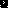 